14th Meeting of the Conference of the Contracting Parties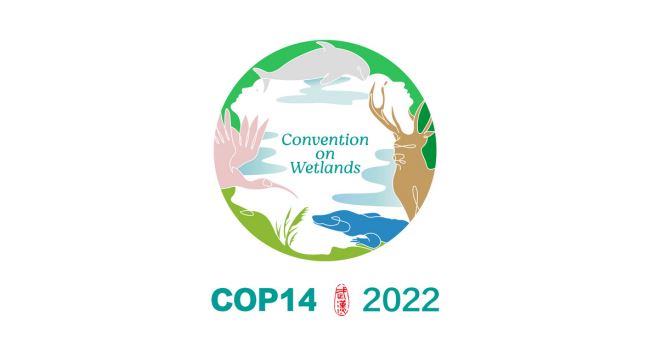 to the Ramsar Convention on Wetlands“Wetlands Action for People and Nature”Wuhan, China, and Geneva, Switzerland 5-13 November 2022Resolution XIV.6Enhancing the Convention’s visibility 
and synergies with other multilateral environmental agreements 
and other international institutions1.	NOTING that Resolutions XIII.7 on Enhancing the Convention´s visibility and synergies with other multilateral environmental agreements and other institutions, XII.7 on Resource Mobilization and Partnership Framework of the Ramsar Convention, and XII.3 on Enhancing the languages of the Convention and its visibility and stature, and increasing synergies with other multilateral environmental agreements and other international institutions request and instruct the Secretariat to continue working to strengthen collaboration with United Nations agencies, the UN Economic Commission for Europe (UNECE) and other regional economic commissions of the UN, the Global Environment Facility (GEF), the Intergovernmental Science-Policy Platform on Biodiversity and Ecosystem Services (IPBES), multilateral environmental agreements (MEAs) such as the United Nations Framework Convention on Climate Change (UNFCCC), the United Nations Convention to Combat Desertification (UNCCD), the Convention on Biological Diversity (CBD) and the other biodiversity-related Conventions, in order to enhance synergies and sharing of resources, avoid duplication and enhance implementation, respecting the mandate of each Convention, and to report progress to the Standing Committee on a regular basis;2.	RECALLING that the Secretariat is also requested by Resolution XII.3 to continue its work with the Biodiversity Liaison Group to enhance coherence and cooperation and to continue efforts to improve efficiency and reduce unnecessary overlap and duplication at all relevant levels among the biodiversity-related Conventions;3.	NOTING the ongoing discussion on the draft Decision on Cooperation with other conventions and international organizations and initiatives, which is expected to be adopted by the Conference of the Contracting Parties to the CBD at its 15th meeting; 4.	EMPHASIZING the importance of cooperation among all relevant Conventions, organizations and initiatives to contribute to the objectives of the CBD and its post-2020 Global Biodiversity Framework once it is adopted, and the UNCCD and its Land Degradation Neutrality Targets, UNFCCC and the Nationally Determined Contributions of the Paris Agreement;5.	NOTING that Resolution XI.1 on Institutional hosting of the Ramsar Secretariat instructs the Standing Committee and Contracting Parties to increase the Convention’s visibility and stature, including inter alia through enhancing high-level political engagement in its work at national, regional, and global levels, the enhancement of synergies with MEAs and other international entities including through regional initiatives, and the increased involvement in the initiatives of the United Nations Environment Programme (UNEP);6.	RECOGNIZING the previous work carried out by the Working Group on the Observer Status of the Secretariat as established by Decision SC57-14 of the Standing Committee;7.	CONVINCED of the significant potential of increasing cooperation, coordination and synergies among the biodiversity-related Conventions to enhance regional and coherent national-level implementation of each of the Conventions as well as to advance mainstreaming of biodiversity concerns into relevant sectors;8.	RECOGNIZING, in the context of the ongoing work on synergies, the importance of the linkages between the Strategic Plan of the Convention on Wetlands and the CBD and its forthcoming post-2020 Global Biodiversity Framework once adopted, the UN Decade on Ecosystem Restoration, UNCCD and its Land Degradation Neutrality targets, the UNFCCC and the Paris Agreement as well as its Nationally Determined Contributions and the 2030 Agenda for Sustainable Development and the Sustainable Development Goals (SDGs), and related reporting and indicators;9.	WELCOMING the memorandum of understanding and the sixth joint work plan between the Convention on Wetlands and the CBD to enhance the conservation and sustainable and wise use of biodiversity, especially in wetlands, helping to ensure the full achievement of the forthcoming Vision, Mission, and Goals of the CBD’s post-2020 Global Biodiversity Framework when adopted, and the Mission and Targets of the Convention on Wetlands Strategic Plan 2016-2024, to be signed at the 15th meeting of the Conference of the Parties to the CBD;10.	NOTING the strategic guidance prepared for the eighth replenishment of the GEF by the governing bodies of the Convention on Wetlands, the Convention on the Conservation of Migratory Species of Wild Animals (CMS) and the International Treaty on Plant Genetic Resources for Food and Agriculture (ITGPRFA) for consideration by the Conference of the Parties to the CBD at its 15th Meeting;11.	FURTHER NOTING the eighth replenishment of the GEF Trust Fund (2022-2026);12.	RECALLING the UN General Assembly document Transforming our world: the 2030 Agenda for Sustainable Development, which stresses the importance of enhancing programmatic synergies among the Rio Conventions and recognizes the significant contributions to sustainable development and the 2030 Agenda for Sustainable Development and the SDGs made by the MEAs including the Convention on Wetlands;13.	NOTING the relevance to the Convention of the 2030 Agenda for Sustainable Development and SDG 6, “Ensure availability and sustainable management of water and sanitation for all”, and its Target 6.6, “By 2020, protect and restore water-related ecosystems, including mountains, forests, wetlands, rivers, aquifers and lakes”; SDG 14 “Conserve and sustainably use the oceans, seas and marine resources for sustainable development”, and its Target 14.2, “By 2020, sustainably manage and protect marine and coastal ecosystems to avoid significant adverse impacts, including by strengthening their resilience, and take action for their restoration in order to achieve healthy and productive oceans”; and SDG 15, “Protect, restore and promote sustainable use of terrestrial ecosystems, sustainably manage forests, combat desertification, and halt and reverse land degradation and halt biodiversity loss”, and its Target 15.1, “By 2020, ensure the conservation, restoration and sustainable use of terrestrial and inland freshwater ecosystems and their services, in particular forests, wetlands, mountains and drylands, in line with obligations under international agreements” as well as its Target 15.3 “By 2030, combat desertification, restore degraded land and soil, including land affected by desertification, drought and floods, and strive to achieve a land degradation-neutral world”;14.	RECALLING Resolution XIII.7, which notes the decision of the Inter-Agency Expert Group on Sustainable Development Goal Indicators (IAEG-SDGs) at its 7th meeting to approve two reporting lines for SDG Indicator 6.6.1, “Change in the extent of water-related ecosystems over time” to the global SDG database hosted by the UN Statistics Division, such that UNEP will be responsible for the internationally comparable methodology with national data, regional and global aggregations and the Convention on Wetlands will contribute data from the National Reports based on Ramsar definitions and requirements; and FURTHER RECALLING that the Convention and UNEP, as co-custodians for SDG Indicator 6.6.1, will be responsible for their respective reporting lines and will jointly contribute to the SDG target 6.6 storyline;15.	NOTING the progress of the Contracting Parties on the preparation on national wetlands inventories and reporting data on Indicator 6.6.1 in their National Reports to the 14th Conference of the Contracting Parties;16.	RECALLING Resolution XIII.7 that INSTRUCTS the Secretariat to continue working actively with the IAEG-SDGs, as well as with other relevant UN agencies, on water-related indicators, and in particular SDG Indicator 6.6.1 on extent of water related ecosystems;17.	NOTING that the Conference of the Contracting Parties thorough Recommendation 4.1 and Resolutions VII.17, VIII.16 and XII.11 has recognized the importance and benefits of wetland restoration;18.	FURTHER NOTING that Contracting Parties to the Convention have prioritized restoration of degraded wetlands in Target 12 of the Convention’s Strategic Plan, with priority given to wetlands that are relevant for biodiversity conservation, disaster risk reduction, livelihoods, and climate change mitigation and adaptation;19.	RECALLING UN General Assembly Resolution 73/284, which proclaims 2021-2030 to be the United Nations Decade on Ecosystem Restoration, with the primary aim being to prevent, halt and reverse the degradation of ecosystems worldwide, and the UNCCD and its Land Degradation Neutrality targets to achieve a Land Degradation Neutral World by the year 2030; and20.	NOTING the UN Environment Assembly Resolution UNEP/EA.4/Res.10 that requests the Executive Director of UNEP to continue to collaborate with UN agencies and MEAs such as the Convention on Wetlands to foster innovative ways to address biodiversity loss, climate change, and the degradation of soil, land and ecosystems in an integrated manner;THE CONFERENCE OF THE CONTRACTING PARTIESVisibility and stature, and increasing synergies21.	INSTRUCTS the Secretariat to report to the Standing Committee on progress in implementing this Resolution and Resolutions XIII.7 and XI.6 on Partnerships and synergies with Multilateral Environmental Agreements and other institutions;22.	FURTHER INSTRUCTS the Secretariat, in consultation with interested Contracting Parties, to prepare an institutional strengthening report with recommendations reflecting the needs of the Secretariat to achieve organizational robustness to support the implementation of the Convention, including but not limited to those related to administrative arrangements, governance, leadership, human resources independency, high-level political engagement, and the Convention’s visibility objectives, and REQUESTS the Secretariat to present the report with recommendations to the 62nd meeting of the Standing Committee (SC62) for discussion and a subsequent draft resolution to SC63 for its consideration;23.	REAFFIRMS the importance of enhancing cooperation and synergies in the implementation of the Convention on Wetlands, the Rio Conventions and other multilateral environmental agreements (MEAs), at the global, regional and national levels in a manner fully consistent with their mandates and priorities;24.	REQUESTS the Secretariat in collaboration with the Scientific and Technical Review Panel (STRP) to report at the 15th meeting of the Conference of the Contracting Parties (COP15) on the opportunities for the Convention to further strengthen its contribution to the 2030 Sustainable Development Agenda and Sustainable Development Goals (SDGs), as they relate to wetlands;25.	INVITES the Secretariat, Contracting Parties, United Nations agencies, International Organization Partners (IOPs) and other stakeholders to work to raise the visibility of the Convention at the national, subnational, regional and international levels as appropriate;26.	FURTHER INVITES Contracting Parties to continue to establish or strengthen, at the national level, mechanisms to enhance effective coordination between relevant national and subnational authorities, and to support the mainstreaming of wetland ecosystem functions and the ecosystem services they provide to people and nature in national development plans, other sectors’ strategies, plans and regulations, in national biodiversity strategies and action plans (NBSAPs) between addressing biodiversity loss, mitigation and adaptation to climate change and other environmental, social economic challenges through wetland restoration, conservation, sustainable management and wise use;27.	ENCOURAGES National Focal Points to the Convention to continue to increase their efforts to coordinate with the Rio Conventions and other MEAs as well as with institutions and agencies working to address the 2030 Sustainable Development Agenda and SDGs;28.	FURTHER ENCOURAGES National Focal Points to continue strengthening coordination with all wetland practitioners including managers of Wetlands of International Importance, to inform them of Ramsar activities and be informed by them about processes and issues of common interest;29.	CALLS UPON Contracting Parties to continue to develop and activate cooperation and networking mechanisms, including national wetlands committees or similar bodies, to ensure collaboration with national ministries, departments and agencies;30.	INVITES Contracting Parties to enhance synergies and cooperation at the local and regional levels, including with respect to Wetland City Accreditation and sites with multiple international designations (such as Wetlands of International Importance that are also Biosphere Reserves or World Heritage sites);31.	FURTHER INVITES Contracting Parties to continue working with global and regional bodies and initiatives, including the United Nations Environment Programme (UNEP), the UN Development Programme (UNDP), the World Health Organization (WHO), the Food and Agriculture Organization of the United Nations (FAO), the UN Regional Commissions, the International Tropical Timber Organization (ITTO) and the Global Environment Facility (GEF), to enhance the wise and sustainable use of wetlands;32.	ENCOURAGES Contracting Parties to continue to implement the Guidelines for international cooperation under the Ramsar Convention (Resolution VII.19), including by establishing cooperative mechanisms for the management of shared wetlands and hydrological basins to enhance transboundary cooperation, and establishment of transboundary Ramsar Sites;33.	WELCOMES the UN Decade on Ecosystem Restoration and the status of the Convention on Wetlands as a Global Partner and REQUESTS the Secretariat to continue working with FAO, UNEP and the biodiversity-related Conventions in its implementation;34.	CALLS UPON Contracting Parties to apply the Principles and guidelines for wetland restoration contained in Resolution VIII.16 in their national wetland policies and plans and in undertaking national wetland inventories applying the Convention toolkit for wetland inventory to identify, in accordance with national circumstances and national priorities, priority sites for restoration relevant for biodiversity conservation, disaster risk reduction, livelihoods and climate change mitigation and adaptation, and to report their progress on these matters in their triennial National Reports to the COP as a contribution to the Convention Strategic Plan and the UN Decade on Ecosystem Restoration;35.	REQUESTS the Secretariat to assess the progress on wetland restoration and report to COP15 and FURTHER REQUESTS the Secretariat, subject to the availability of resources, to strengthen capacities of Contracting Parties in wetland restoration through training opportunities and other means;36.	REQUESTS the Secretariat to continue the collaboration with the secretariats of other biodiversity-related Conventions through the Biodiversity Liaison Group and through the implementation of joint work plans and activities of common interest and further REQUESTS the Secretariat to provide inputs to the synergy process as appropriate and in particular on matters that are relevant to the Convention on Wetlands, and to report to the Standing Committee on the results, on the results of existing cooperation with other Conventions, international organizations and partnerships, and on the exploration of new activities with possible partners;37.	FURTHER INSTRUCTS the Secretariat to continue working to strengthen collaboration with the World Bank and UN agencies, in particular UNEP, UNDP, FAO, WHO, the World Meteorological Organization (WMO), the Intergovernmental Science-Policy Platform on Biodiversity and Ecosystem Services (IPBES), the UN Educational, Scientific and Cultural Organization (UNESCO), and the UN Economic Commission for Europe’s Convention on the Protection and Use of Transboundary Watercourses and International Lakes, the GEF, MEAs such as the United Nations Framework Convention on Climate Change (UNFCCC), the United Nations Convention to Combat Desertification (UNCCD), the Convention on Biological Diversity (CBD), the Convention on the Conservation of Migratory Species of Wild Animals (CMS), the Convention on International Trade in Endangered Species of Wild Fauna and Flora (CITES) and others, and to report progress to the Standing Committee on a regular basis;38.	ENCOURAGES the Secretariat, in consultation with the STRP, to engage with UNESCO, the CMS family, the International Union for Conservation of Nature (IUCN) and relevant IOPs to contribute to ongoing efforts to improve ecological connectivity of the world’s flyways for migratory birds and potentially of other taxa;39.	ENCOURAGES Parties to the Convention that are also Parties to other MEAs such as the CBD, the UNFCCC and the Paris Agreement, or the UNCCD, to consider, as appropriate, the relevance of their actions to implement the Convention on Wetlands taking into account the importance of conserving, restoring, sustainably managing and using wetlands, the implementation in relevant national policies, and to also consider in alignment with Resolution XIV.17, where appropriate, deploying wetland focused nature-based solutions or ecosystem-based approaches to address climate change, while simultaneously providing biodiversity and human wellbeing benefits;40.	WELCOMES the Secretariat’s progress in the implementation of the memorandum of understanding with UNEP to enhance collaboration on areas of common interest; and REQUESTS that the Secretariat report to the Standing Committee on the progress of the activities concerned;41.	RECALLS Resolution XIII.20 on Promoting the conservation and wise use of intertidal wetlands and ecologically-associated habitats, as well as CMS Resolution 12.25 on Promoting Conservation of Critical Intertidal and Other Coastal Habitats for Migratory Species and CBD Decision 14/30 on Cooperation with other conventions, international organizations and initiatives, which call for increased focus on coastal ecosystems, and NOTES ongoing work to establish a World Coastal Forum;The Global Biodiversity Framework and the 2030 Sustainable Development Agenda42.	ENCOURAGES the Secretariat and Contracting Parties that are also Parties to the CBD to enable the adequate recognition of wetlands in the goals, targets and indicators of the post-2020 Global Biodiversity Framework;43.	RECOGNIZES the importance of Ramsar Sites for implementation of the CBD and the Post-2020 Global Biodiversity Framework;44.	REQUESTS the STRP to engage with the CBD for the development of an appropriate reflection of wetlands within the indicators and monitoring framework of the post-2020 Global Biodiversity Framework;45.	REAFFIRMS that the STRP is tasked to assess the financial cost of wetland loss and degradation, and the investment required to maintain and restore wetlands;46.	INVITES UNEP to build on the Bern Process and continue to strengthen cooperation and coordination among biodiversity-related Conventions contributing to effective and efficient implementation of the post-2020 Global Biodiversity Framework, when adopted, by facilitating the process for cooperation among Parties to the relevant biodiversity-related Conventions;47.	REQUESTS the Secretary General, ENCOURAGES Contracting Parties and INVITES other Governments to actively engage in the Bern Process among Parties to the various biodiversity-related Conventions facilitated by UNEP contributing to effective and efficient implementation of the post-2020 Global Biodiversity Framework, when adopted; The Agenda 2030 and the Sustainable Development Goals - indicator for wetland extent48.	INSTRUCTS the Secretariat to continue working actively with the Inter-Agency Expert Group on Sustainable Development Goal Indicators (IAEG-SDGs), as well as with other relevant UN agencies, on water-related indicators, and in particular SDG Indicator 6.6.1 on extent of water related ecosystems and FURTHER REQUESTS the Secretariat to collaborate with UNEP as co-custodian of Indicator 6.6.1 in line with Resolution XIII.7;49.	ENCOURAGES Contracting Parties to strengthen their efforts to complete their national wetland inventories and to report on wetland extent to report on SDG indicator 6.6.1; and FURTHER REQUESTS the Secretariat to continue working with Contracting Parties to actively support these efforts;50.	ENCOURAGES Contracting Parties to strengthen their mechanisms to enhance effective coordination among national and subnational statistical authorities responsible for reporting on the SDGs and in particular those related to wetlands and extent of water-related ecosystems (Indicator 6.6.1);51.	INSTRUCTS the Secretariat to participate as appropriate in relevant international efforts to address the 2030 Sustainable Development Agenda and SDGs, including the High Level Political Forum on Sustainable Development and the discussion in international relevant and related events of SDG 6 “Ensure availability and sustainable management of water and sanitation for all”, SDG 14 “Conserve and sustainably use the oceans, seas and marine resources for sustainable development” and SDG 15 “Protect, restore and promote sustainable use of terrestrial ecosystems, sustainably manage forests, combat desertification, and halt and reverse land degradation and halt biodiversity loss”, and Targets 14.2 “By 2020, sustainably manage and protect marine and coastal ecosystems to avoid significant adverse impacts” and 15.1 “By 2020, ensure the conservation, restoration and sustainable use of terrestrial and inland freshwater ecosystems and their services, in particular forests, wetlands, mountains and drylands, in line with obligations under international agreements”;52.	FURTHER INSTRUCTS the Secretariat to support Contracting Parties as appropriate in mainstreaming and raising the relevance of wetlands and the Convention to the 2030 Sustainable Development Agenda, and to the work of MEAs and other international instruments, including inter alia through collaboration with UN agencies, intergovernmental organizations, IOPs and other partners in the public and private sectors for the development of guidance and tools, capacity building and identification of opportunities to access resources;53.	FURTHER ENCOURAGES Contracting Parties to elevate the visibility of wetlands, as well as raising awareness about conservation, restoration and wise use of wetlands and the Convention to address the 2030 Sustainable Development Agenda and SDGs and to strengthen mainstreaming efforts at national and subnational levels;54.	INVITES the Contracting Parties that are also Parties to other MEAs to consider further measures to promote national level synergies, taking into account national circumstances and priorities, so as to foster policy coherence, improve efficiency, reduce unnecessary overlap and duplication, and enhance cooperation, coordination and synergies among MEAs and other partners as a means to enhance coherent national implementation of the Convention to support achievement of wetland-related goals and targets of the 2030 Agenda;55.	URGES Contracting Parties to establish national collaboration mechanisms between MEA focal points to promote synergies and effectiveness of national efforts, for example, through national biodiversity working groups, relevant measures in NBSAPs, harmonized knowledge management and national reporting, including by making use of the Data Reporting tool (DaRT) developed by the United Nations Environment Programme;The Global Environment Facility Trust Fund56.	INVITES the Global Environmental Facility Trust Fund to continue to support projects in the Biodiversity Focal Area that mainstream wetlands and its biodiversity across sectors, landscapes – including inland waters – and seascapes; to address direct drivers to protect wetland habitats and species, including through protected area systems such as the Wetlands of International Importance designated by Contracting Parties under the Convention on Wetlands; and to promote the social, economic and environmental benefits of wetlands, supporting sustainable livelihoods and innovative sustainable value chains from wetlands; and to further develop biodiversity policy and institutional frameworks, including policy making and review, monitoring, spatial planning, incentives, and strategic establishment of protected areas, and protected areas management and restoration;57.	FURTHER INVITES the GEF Trust Fund, under the International Waters Focal Area, to continue the support to projects and activities to sustain healthy coastal and marine ecosystems, catalyze sustainable fisheries management and to enhance regional and national cooperation on shared freshwater surface and groundwater basins and to continue to undertake further projects on Multifocal Area Programmes on wetlands, which address the critical importance of wetlands for the multiple benefits these ecosystems deliver to nature and people, and cost effectiveness of investments that achieve biodiversity, water, climate and livelihoods objectives, while addressing systematic inclusion of gender equality, which Parties to the Convention are mainstreaming in accordance with Resolution XIII.18 on Gender and wetlands;58.	ENCOURAGES Contracting Parties in the projects submitted to the GEF to enhance support towards the integration of wetlands in the revision or updating of NBSAPs, and other national development plans, national budgets and priorities;The relationship with the International Union for Conservation of Nature and the work of the Secretariat59.	REQUESTS the Secretariat to continue the cooperation efforts with IUCN through the IUCN/Ramsar Liaison Group to support the operations of the Secretariat under the Service Agreement between the Convention on Wetlands and IUCN;60.	CONFIRMS that the present Resolution supersedes Resolution XIII.7, which is replaced by the present Resolution.